###SOMENTE PARA ESCOLAS RURAIS DE ACORDO COM A LISTAGEM ###P1A. Qual a função que o(a) sr(a) exerce na escola _______________________ (###NOME DA ESCOLA DA LISTAGEM)? (LER OPÇÕES-RU)### PARA TODOS ###### PARA TODOS ###*** CARTELA DE ESCOLARIDADE ***P4. Entre as opções de cursos que eu vou ler, quais o Sr.(a) concluiu? (LER OPÇÕES – RU POR LINHA) ### NÃO ACEITAR SIM (COD 1) NOS ITENS C, D e E, SE APENAS CURSOU ENSINO MÉDIO - SIM (COD 1) NO ITEM A E NÃO (COD 2) NO ITEM B. ###### NÃO ACEITAR “NÃO” E “NÃO SABE” (CÓD 2 E 97) PARA TODOS OS ITENS DE RESPOSTA. ###### SE ACASO HOUVER CÓD 2 (NÃO) NO ITEM A CÓD 1 (SIM) NO ITEM B, NÃO PROSSEGUIR E EXIBIR A SEGUINTE MENSAGEM PARA O ENTREVISTADOR: ###“ENTREVISTADOR: NÃO É POSSÍVEL A CONCLUSÃO DE NÍVEL SUPERIOR DE ENSINO SEM CONCLUIR O NÍVEL MÉDIO DE ENSINO.” REAPLICAR A QUESTÃO.### CASO O DIRETOR TENHA CONCLUÍDO CURSO DE ENSINO SUPERIOR, ESPECIALIZAÇÃO, MESTRADO OU DOUTORADO (CÓD. 1 EM QUALQUER ITEM DE B a E) E TENHA DECLARADO IDADE <= 20 ANOS, APRESENTE A SEGUINTE QUESTÃO:ENTREVISTADOR, LEIA: O(a) Sr.(a) havia me dito que tem _______(IDADE DECLARADA EM P2) anos. O(a) Sr.(a) confirma que já concluiu o_____________(ITEM DE B a E COM CÓD.1 NA P4)?###PARA TODOS ###P5. Há quantos anos o(a) Sr.(a) atua nesta escola? (LER OPÇÕES - RU)### CASO O GESTOR TENHA DECLARADO CÓDS. 4 OU 5 NA P5 E TENHA DECLARADO IDADE <=25 ANOS, APRESENTE A SEGUINTE QUESTÃO: ###ENTREVISTADOR, LEIA: O (a) Sr. (a) havia me dito que tem ___(IDADE DECLARADA EM P2) anos. O(a) Sr.(a) confirma há quantos anos atua nesta escola? _____________(ITEM DO CÓD. 4 OU DO CÓD.5)?### PARA TODOS ###P6. O(A) Sr.(a) já usou a Internet? (RU)### SOMENTE PARA QUEM JÁ USOU A INTERNET (COD 1 NA P6) ###P7. Quando o(a) Sr.(a) usou a Internet pela última vez? (LER OPÇÕES - RU)### PARA TODOS ###### NÃO ACEITAR CÓD. 2 “NÃO” EM TODOS OS ITENS DA PERGUNTA###### SE A ESCOLA POSSUI SOMENTE EDUCAÇÃO INFATIL, EJA OU OUTRA MODALIDADE (CÓD. 1 APENAS NOS ITENS A, E OU F), AGRADECE E ENCERRA. ###P60. Atualmente, nesta escola há alunos matriculados_______________? (LER ITENS – RU POR LINHA)### PARA TODOS ###P61. Esta escola adota classes multisseriadas? (LER ITENS – RU)?### PARA TODOS ###P62. Atualmente, nesta escola quantos alunos estão matriculados no(nas)_______________? (LER ITENS – RU POR LINHA)CASO TENHA DÚVIDAS, LEIA: O(a) sr(a). pode consultar a informação ou pode considerar um número aproximado.### MOSTRAR NA QUESTÃO APENAS OS ITENS DOS NÍVEIS DE ENSINO COM SIM NA P60 ###### NÃO ACEITAR SOMA 0 DENTRO DE CADA NÍVEL DE ENSINO ###### PARA TODOS ###P9a. Atualmente, há coordenador(a) pedagógico nesta escola? (RU)### PARA TODOS ###P63a. Atualmente, nesta escola quantos professores dão aulas do 4º ano do Ensino Fundamental até o 3º ano do Ensino Médio no total? (ANOTE O NÚMERO NO ESPAÇO CORRESPONDENTE)CASO TENHA DÚVIDAS, LEIA: O(a) sr(a). pode consultar a informação ou pode considerar um número aproximado.|___|___|___|___|### PARA TODOS ###P63. Atualmente, nesta escola quantos professores dão aulas _______________? (LER ITENS – RU POR LINHA)CASO TENHA DÚVIDAS, LEIA: O(a) sr(a). pode consultar a informação ou pode considerar um número aproximado.### MOSTRAR NA QUESTÃO APENAS OS ITENS DOS NÍVEIS DE ENSINO COM SIM NA P60 ###### NÃO ACEITAR SOMA 0 DENTRO DE CADA NÍVEL DE ENSINO ###### SE NÃO EM ‘AGENDAMENTO’ ###S04) Quantas turmas com alunos matriculados há no: (LER OPÇÕES - ANOTE O NÚMERO NO ESPAÇO CORRESPONDENTE)### PARA TODOS ###P65. Esta escola funciona em qual(is) período(s)? (LER OPÇÕES – RM)### PERGUNTA P66 APENAS PARA OS ITENS CITADOS NA P65###P66. Quantos alunos frequentam a escola no período da _____________? (ANOTE O NÚMERO NO ESPAÇO CORRESPONDENTE)Manhã |____|____|____|____|Tarde |____|____|____|____|Noite |____|____|____|____|Agora vamos falar sobre o acesso à Internet e o uso de tecnologias na escola. Por favor considere que a Internet da escola é a conexão utilizada para atividades administrativas ou pedagógicas, pela diretoria, pelos professores ou pelos alunos. ###PARA TODOS###P8. Esta escola possui acesso à Internet? (RU)### SOMENTE ESCOLAS QUE NÃO POSSUEM ACESSO À INTERNET (CÓD 2 (NÃO) NA P8)###P9. Por quais motivos a escola não tem acesso à Internet? (LEIA AS OPÇÕES - RU POR LINHA)### NÃO ACEITAR CÓD. 2 “NÃO” EM TODOS OS ITENS DA PERGUNTA######PARA TODOS###P10. Essa escola possui ______________________(LER OPÇÕES)? E ___________________? (CONTINUAR LENDO OPÇÕES - RU POR LINHA)### CASO HAJA 1 (UM) OU MAIS TIPOS DE COMPUTADOR, APLICAR P11 e P13 NA HORIZONTAL PARA CADA ITEM COM RESPOSTA CÓD. 1 (SIM) NA P10 ###P11. E quantos ____________________ (LER OPÇÕES CITADAS NA P10) estão funcionando? E quantos _______________? (CONTINUAR LENDO OPÇÕES CITADAS NA P10)### SOMENTE ESCOLAS QUE POSSUEM COMPUTADOR EM FUNCIONAMENTO (RESPOSTA MAIOR QUE 0 (ZERO) EM QUALQUER ITEM DA P11) ###P13. Dos equipamentos que estão funcionando, quantos ____________________ (LER OPÇÕES CITADAS NA P11) estão disponíveis para o uso dos alunos para a realização de atividades educacionais? E quantos _______________? (CONTINUAR LENDO OPÇÕES CITADAS NA P11)### P13 NÃO PODE SER MAIOR QUE P11 ###### SOMENTE PARA ESCOLAS QUE POSSUEM COMPUTADOR (CÓD. 1 (SIM) EM QUALQUER ITEM DA P10 ###P14. Quando a escola recebeu computadores de mesa, portáteis ou tablets novos pela última vez? (LER OPÇÕES - RU)###PARA TODOS###P17. A escola utilizou telefone celular para acessar a Internet nos últimos 12 meses, mesmo que não seja um telefone celular da própria escola? (RU)###PARA TODOS###P18. A escola utilizou telefone celular para a realização de atividades administrativas ou pedagógicas nos últimos 12 meses, mesmo que não seja um telefone celular da própria escola? (RU)###SOMENTE PARA QUEM USOU CELULARES EM ATIVIDADES ADMINISTRATIVAS (COD. 1 NA P18) ###P19. Estes telefones celulares são (LEIA AS OPÇÕES– RU POR LINHA): ### NÃO ACEITAR CÓD.2 “NÃO” EM TODOS OS ITENS DA PERGUNTA######SOMENTE ESCOLAS QUE POSSUEM INTERNET (CÓD. 1 (SIM) NA P8) ###*** CARTELA 20***P20. Nesta escola, qual é o principal tipo de conexão utilizado para acessar a Internet? (LER OPÇÕES– RU)### PARA A OPÇÃO DE “CONEXÃO DISCADA” NA P20, NÃO APLICAR P21 E MARCAR AUTOMATICAMENTE COD. 1 (ATÉ 256 KBPS) ######SOMENTE ESCOLAS QUE POSSUEM INTERNET (CÓD. 1 (SIM) NA P8) ###*** CARTELA 21 ***P21.  E qual é a velocidade da principal conexão à Internet da escola? (LER OPÇÕES– RU)###SOMENTE ESCOLAS QUE POSSUEM INTERNET (CÓD. 1 (SIM) NA P8)###P22. A escola tem Wi-Fi (RU)### SOMENTE ESCOLAS QUE POSSUEM WI-FI (CÓD. 1 NA P22)###P23. O Wi-Fi desta escola é: _____________(LER OPÇÕES – RU)###SOMENTE ESCOLAS QUE POSSUEM INTERNET (CÓD. 1 (SIM) NA P8)###*** CARTELA 67 ***P67. Com que frequência essas situações acontecem com a Internet da escola? (LER OPÇÕES – REPETIR A ESCALA A CADA ITEM E REPETIR O ENUNCIADO A CADA 3 ITENS - RU POR LINHA)### APLICAR A SEQUÊNCIA DA P24 ATÉ P26 NA HORIZONTAL ######PARA TODOS###P24. A escola possui____________________________? (LER OPÇÕES DE A A G RU POR LINHA)###SOMENTE ESCOLAS QUE POSSUEM INTERNET (CÓD. 1 (SIM) NA P8)###### SE CÓD. DIFERENTE DE 1 (SIM) EM P8, NÃO APLICAR P25 E P26###### APLICAR P25 NA HORIZONTAL PARA CADA ITEM COM RESPOSTA COD. 1 (SIM) NA P24###### SE COD. 2, 97 OU 98 EM ALGUM ITEM DA P24, NÃO APLICAR PARA O ITEM AS PERGUNTAS P25 E P26###P25. E há acesso à Internet no(a)____________? (RU)###SOMENTE ESCOLAS QUE POSSUEM INTERNET (CÓD. 1 (SIM) NA P8)###### SE CÓD. DIFERENTE DE 1 (SIM) EM P8, NÃO APLICAR P25 E P26 ###### APLICAR P26 NA HORIZONTAL, PARA CADA ITEM COM RESPOSTA COD. 1 (SIM) NA P25###### SE COD. 2, 97 OU 98 EM ALGUM ITEM DA P25, NÃO APLICAR PARA O ITEM A PERGUNTA P26###P26. Os alunos podem acessar a Internet da escola no(a)____________? (RU)###SOMENTE ESCOLAS QUE POSSUEM LABORATÓRIO DE INFORMÁTICA (CÓD 1.NO ITEM E DA P24) E POSSUAM PELO MENOS 1 COMPUTADOR DE MESA FUNCIONANDO NA ESCOLA (RESPOSTA DIFERENTE DE 0 (NENHUM) NO ITEM A DA P11 ###P27. Existe computador de mesa instalado e funcionando no laboratório de informática?Pensando no uso que possivelmente os professores e os alunos fazem de tecnologias. ###PARA TODOS###P28. Nesta escola, os alunos ______________? (LER OPÇÕES - RU)###SOMENTE ESCOLAS QUE POSSUEM COMPUTADORES EM FUNCIONAMENTO PARA USO DOS ALUNOS (RESPOSTA MAIOR QUE 0(ZERO) EM QUALQUER ITEM DA P13) E ACESSO À INTERNET DISPONÍVEL PARA OS ALUNOS (CÓD 1 (SIM) EM QUALQUER ITEM DA P26) ###P29. Os alunos podem utilizar os computadores e a Internet da escola_________________? (LER OPÇÕES - RU POR LINHA)###SOMENTE ESCOLAS QUE POSSUEM COMPUTADORES EM FUNCIONAMENTO PARA USO DOS ALUNOS (RESPOSTA MAIOR QUE 0 (ZERO) EM QUALQUER ITEM DA P13) E ACESSO À INTERNET DISPONÍVEL PARA OS ALUNOS (CÓD 1 (SIM) EM QUALQUER ITEM DA P26) ###P68. Quais das seguintes medidas são adotadas na escola com relação ao uso de computadores e da Internet? (LEIA OS ITENS – REPETIR ENUNCIADO A CADA 3 (TRÊS) ITENS – RU POR LINHA)###SOMENTE ESCOLAS QUE POSSUEM COMPUTADORES EM FUNCIONAMENTO (RESPOSTA MAIOR QUE 0 (ZERO) EM QUALQUER ITEM DA P11) E ACESSO À INTERNET (COD 1 (SIM) NA P8) ###P30. Os computadores e a Internet da escola podem ser utilizados pelas pessoas que moram perto da escola ou pelos familiares dos alunos? (RU)###PARA TODOS###P31. Atualmente, a escola atende alunos com deficiência___________? (LER OPÇÕES - RU POR LINHA)###SOMENTE ESCOLAS QUE POSSUEM COMPUTADORES EM FUNCIONAMENTO (RESPOSTA MAIOR QUE 0(ZERO) EM QUALQUER ITEM DA P11) ###P32. A escola conta com ____________ (LER OPÇÕES - RU POR LINHA)?Agora, vamos falar sobre o uso de sistemas, plataformas e redes pela(o) _______________ (NOME DA ESCOLA):###PARA TODOS###P33. A escola registra ou consulta em formato eletrônico________________: (LEIA AS OPÇÕES- ENTREVISTADOR, A CADA TRÊS ITENS, REPETIR O ENUNCIADO – RODIZIAR - RU POR ITEM)###PARA QUEM RESPONDEU CÓD 1 NO ITEM A OU NO ITEM B DA P. 33###P33a. A escola utiliza algum sistema ou programa para realizar o controle de matrícula, para lançar as notas e a frequência dos alunos ou preencher o diário on-line? (LER OPÇÕES – RU)###PARA TODOS###P34_B. Esta escola utiliza sistema interno de câmeras de vídeo? (LER OPÇÕES – RU)###SOMENTE ESCOLAS QUE POSSUEM INTERNET (CÓD. 1 (SIM) NA P8)###P34A. Esta escola utiliza______________ (LER OPÇÕES - RU POR LINHA)?###PARA TODOS###P35. Esta escola possui______________ (LER OPÇÕES - RU POR LINHA - REPETIR O ENUNCIADO A CADA TRÊS ITENS):###SOMENTE ESCOLAS QUE POSSUEM APLICATIVO (CÓD 1. NO ITEM E DA P35)P36. Nos últimos 12 meses, a escola disponibilizou no aplicativo para telefone celular ou tablet algum dos seguintes recursos? (LEIA AS OPÇÕES – RODIZIAR ITENS - RU POR ITEM) (ATENÇÃO ENTREVISTADOR, A CADA TRÊS ITENS, REPETIR O ENUNCIADO)###SOMENTE ESCOLAS QUE POSSUEM PERFIL OU PÁGINA EM REDES SOCIAIS (CÓD 1. NO ITEM D DA P35)P37. A escola possui perfil ou conta no____________? [LER ITENS - RODIZIAR ITENS- RU POR LINHA]###SOMENTE ESCOLAS QUE POSSUEM PERFIL OU PÁGINA EM REDES SOCIAIS (CÓD 1. NO ITEM D DA P35)P38. Nos últimos 12 meses, a escola realizou alguma das seguintes atividades nas redes sociais? LEIA AS OPÇÕES – REPETIR O ENUNCIADO A CADA TRÊS ITENS - RU POR ITEM - RODIZIAR ITENS)###PARA TODOS###P39. Esta escola utiliza ambiente ou plataforma virtual de aprendizagem? (LER OPÇÕES - RU)###SOMENTE ESCOLAS QUE POSSUEM AMBIENTE OU PLATAFORMA VIRTUAL DE APRENDIZAGEM (CÓD 1. NA P39)P40. Este ambiente ou plataforma virtual de aprendizagem permite que__________ (LER OPÇÕES - RU POR LINHA – REPETIR O ENUNCIADO A CADA TRÊS ITENS):###SOMENTE ESCOLAS QUE POSSUEM AMBIENTE OU PLATAFORMA VIRTUAL DE APRENDIZAGEM (CÓD 1. NA P39)P41. A escola utiliza as informações e os conteúdos publicados pelos alunos no ambiente ou na plataforma virtual de aprendizagem para__________________ (LER OPÇÕES - RU POR LINHA)?###PARA TODOS###P42. Nos últimos 12 meses, a escola utilizou_____________? (LER OPÇÕES - RU POR LINHA):Agora vamos falar sobre a coleta e o tratamento de dados pessoais pela escola, seja na matrícula ou no uso de redes sociais, aplicativos, plataformas ou dispositivos digitais adotados pela escola. Dados pessoais são informações que podem identificar uma pessoa, tais como: nome, data de nascimento, RG, CPF, a localização geográfica, ou ainda, o nome de usuário ou as atividades realizadas na Internet, no computador ou no celular. ###PARA TODOS###P43. A escola possui algum documento que define a política de proteção de dados e de segurança da informação? (LER OPÇÕES - RU)###PARA TODOS###P45. Nos últimos 12 meses, esta escola realizou debates ou palestras sobre privacidade e proteção de dados? (LER OPÇÕES - RU)### SOMENTE PARA ESCOLAS EM QUE ACONTECEU ALGUMA DEBATE OU PALESTRA SOBRE PRIVACIDADE E PROTEÇÃO DE DADOS (CÓD. 1 NA P45) ###P69. E quem participou dessas atividades sobre privacidade e proteção de dados na escola? (LER OPÇÕES – RU POR LINHA)###SOMENTE ESCOLAS QUE POSSUEM INTERNET (CÓD. 1 (SIM) NA P8)###P72. Nos últimos 12 meses, os pais ou responsáveis enviaram à escola dúvidas sobre privacidade e proteção de dados pessoais dos alunos? (LER OPÇÕES – RU)###SOMENTE ESCOLAS QUE POSSUEM INTERNET [CÓD. 1 (SIM) NA P8]###P70. A escola já deixou de adotar um recurso educacional digital, como uma plataforma, um aplicativo, um programa de computador ou algum tipo de dispositivo por causa de preocupação com a privacidade e a proteção de dados dos alunos? (LER OPÇÕES – RU)### PARA SIM NA P70 ###P71. A escola já deixou de adotar um recurso educacional digital, como uma plataforma, um aplicativo, um programa de computador ou um dispositivo__________? (LER OPÇÕES – RU POR LINHA - REPETIR O ENUNCIADO A CADA TRÊS ITENS)###PARA TODOS###Vamos falar agora de oferta de formação para os professores sobre o uso de tecnologias digitais. Caso a escola não tenha realizado alguma atividade, basta me dizer.P51a. Nos últimos 12 meses, a escola realizou formação presencial ou à distância para os professores sobre o uso de tecnologias digitais em atividades pedagógicas? (RU)###PARA QUEM RESPONDEU CÓD 1 NA P51a###P51b. Nos últimos 12 meses, a escola realizou formação presencial ou à distância para os professores sobre ______________ (LER OPÇÕES – REPETIR O ENUNCIADO A CADA TRÊS ITENS - RU POR LINHA)?###PARA TODOS###P51c. A escola participa de programas, ações ou iniciativas que oferecem formação para os professores sobre o uso de tecnologias digitais em atividades pedagógicas? (RU)### SOMENTE PARA ESCOLAS COM PARTICIPAM DE PROGRAMAS OU INICIATIVAS (COD 1 NA P51c) ###P51d. Estes programas ou iniciativas são implementados e mantidos por qual instituição? (LER OPÇÕES - RU POR LINHA)Agora, vamos falar das atividades realizadas pelo Sr.(a) na gestão escolar.###SOMENTE PARA DIRETORES DE ESCOLA – ESCOLAS URBANAS OU CÓD. 1 NA P1A ###P53. Nos últimos 12 meses, nesta escola, o(a) Sr.(a) se reuniu com os professores ou outros funcionários para discutir o uso de tecnologias na escola? (RU)### SOMENTE PARA RESPONDENTES DE ESCOLAS PÚBLICAS ###P55. A escola possui Associação de Pais e Mestres? (RU)###SOMENTE PARA ESCOLAS QUE POSSUEM ASSOCIAÇÃO DE PAIS E MESTRES [COD. 1(SIM) NA P55]###P56. A Associação de Pais e Mestres_________________ (LER OPÇÕES – RU POR LINHA)?###PARA TODOS###P59. Nos últimos 12 meses, o(a) Sr.(a) participou de alguma atividade de formação sobre o uso de tecnologias e de Internet em práticas de ensino e de aprendizagem? (RU)###PARA TODOS###P73. Nos últimos 12 meses, o(a) Sr.(a) participou de alguma atividade de formação sobre o uso de tecnologias digitais na gestão escolar? (RU)### ENCERRAR A ENTREVISTA ###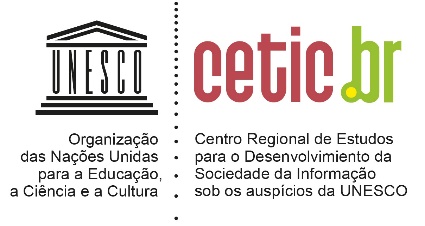 TIC EDUCAÇÃO 2022PESQUISA SOBRE O USO DAS TECNOLOGIAS DE INFORMAÇÃO E COMUNICAÇÃO NAS ESCOLAS BRASILEIRAS – QUESTIONÁRIO COM GESTORES ESCOLARESTIC EDUCAÇÃO 2022PESQUISA SOBRE O USO DAS TECNOLOGIAS DE INFORMAÇÃO E COMUNICAÇÃO NAS ESCOLAS BRASILEIRAS – QUESTIONÁRIO COM GESTORES ESCOLARESTIC EDUCAÇÃO 2022PESQUISA SOBRE O USO DAS TECNOLOGIAS DE INFORMAÇÃO E COMUNICAÇÃO NAS ESCOLAS BRASILEIRAS – QUESTIONÁRIO COM GESTORES ESCOLARESTIC EDUCAÇÃO 2022PESQUISA SOBRE O USO DAS TECNOLOGIAS DE INFORMAÇÃO E COMUNICAÇÃO NAS ESCOLAS BRASILEIRAS – QUESTIONÁRIO COM GESTORES ESCOLARESTIC EDUCAÇÃO 2022PESQUISA SOBRE O USO DAS TECNOLOGIAS DE INFORMAÇÃO E COMUNICAÇÃO NAS ESCOLAS BRASILEIRAS – QUESTIONÁRIO COM GESTORES ESCOLARESTIC EDUCAÇÃO 2022PESQUISA SOBRE O USO DAS TECNOLOGIAS DE INFORMAÇÃO E COMUNICAÇÃO NAS ESCOLAS BRASILEIRAS – QUESTIONÁRIO COM GESTORES ESCOLARESINÍCIO:_____:_____INÍCIO:_____:_____INÍCIO:_____:_____INÍCIO:_____:_____TÉRMINO:_____:_____TÉRMINO:_____:_____TÉRMINO:_____:_____TÉRMINO:_____:_____NÚMERO DOQUESTIONÁRIO:____________________________NÚMERO DOQUESTIONÁRIO:____________________________Nº DA ESCOLA: |_____|_____|_____|_____|  Nº DA ESCOLA: |_____|_____|_____|_____|  Nº DA TURMA: |_____|_____|Nº DA TURMA: |_____|_____|Nº DA TURMA: |_____|_____|MUNICÍPIO: ________________________MUNICÍPIO: ________________________MUNICÍPIO: ________________________UF: |_____|_____|UF: |_____|_____|NOME DA ESCOLA:NOME DA ESCOLA:NOME DA ESCOLA:NOME DA ESCOLA:NOME DA ESCOLA:NOME DA ESCOLA:1 – FONE RES: (        )1 – FONE RES: (        )1 – FONE RES: (        )1 – FONE RES: (        )NOME DO(A) ENTREVISTADO(A):NOME DO(A) ENTREVISTADO(A):NOME DO(A) ENTREVISTADO(A):NOME DO(A) ENTREVISTADO(A):NOME DO(A) ENTREVISTADO(A):NOME DO(A) ENTREVISTADO(A):2 – FONE ESCOLA: (        )2 – FONE ESCOLA: (        )2 – FONE ESCOLA: (        )2 – FONE ESCOLA: (        )NOME DO(A) ENTREVISTADO(A):NOME DO(A) ENTREVISTADO(A):NOME DO(A) ENTREVISTADO(A):NOME DO(A) ENTREVISTADO(A):NOME DO(A) ENTREVISTADO(A):NOME DO(A) ENTREVISTADO(A):3 – CELULAR:   (        )3 – CELULAR:   (        )3 – CELULAR:   (        )3 – CELULAR:   (        )ENDEREÇO DA ESCOLA:ENDEREÇO DA ESCOLA:ENDEREÇO DA ESCOLA:ENDEREÇO DA ESCOLA:ENDEREÇO DA ESCOLA:ENDEREÇO DA ESCOLA:8 - NÃO TEM                                 9 - RECUSA8 - NÃO TEM                                 9 - RECUSA8 - NÃO TEM                                 9 - RECUSA8 - NÃO TEM                                 9 - RECUSACIDADE:CIDADE:CIDADE:CIDADE:BAIRRO:BAIRRO:BAIRRO:BAIRRO:CEP |___|___|___|___|- |___|___|___|CEP |___|___|___|___|- |___|___|___|ENTREVISTADOR(A):CÓDIGO|___|___|___|___|___|CÓDIGO|___|___|___|___|___|CÓDIGO|___|___|___|___|___|DATA:_____/_____/ ____DATA:_____/_____/ ____DATA:_____/_____/ ____CRÍTICO(A):CÓDIGO|___|___|___|___|___|DATA:_____/_____/ __DIGITADOR(A):CÓDIGO|___|___|___|___|___|CÓDIGO|___|___|___|___|___|CÓDIGO|___|___|___|___|___|DATA:_____/_____/ ____DATA:_____/_____/ ____DATA:_____/_____/ ____REDIGITADOR(A):CÓDIGO|___|___|___|___|___|DATA:_____/_____/ __VERIFICADOR(A) 1DATA:____/_____/ __VERIFICADOR(A) 1DATA:____/_____/ __VERIFICADOR(A) 1DATA:____/_____/ __VERIFICADOR(A) 1DATA:____/_____/ __CÓDIGO|___|___|___|___|___|CÓDIGO|___|___|___|___|___|CÓDIGO|___|___|___|___|___|1 - Verificação in loco | acompanhamento1 - Verificação in loco | acompanhamentoSem erros          0Erro nivel           1 Erro nivel           2Erro nivel           3VERIFICADOR(A) 1DATA:____/_____/ __VERIFICADOR(A) 1DATA:____/_____/ __VERIFICADOR(A) 1DATA:____/_____/ __VERIFICADOR(A) 1DATA:____/_____/ __CÓDIGO|___|___|___|___|___|CÓDIGO|___|___|___|___|___|CÓDIGO|___|___|___|___|___|2 - Verificação posterior face a face2 - Verificação posterior face a faceSem erros          0Erro nivel           1 Erro nivel           2Erro nivel           3VERIFICADOR(A) 1DATA:____/_____/ __VERIFICADOR(A) 1DATA:____/_____/ __VERIFICADOR(A) 1DATA:____/_____/ __VERIFICADOR(A) 1DATA:____/_____/ __CÓDIGO|___|___|___|___|___|CÓDIGO|___|___|___|___|___|CÓDIGO|___|___|___|___|___|3 - Verificação posterior por telefone3 - Verificação posterior por telefoneSem erros          0Erro nivel           1 Erro nivel           2Erro nivel           3VERIFICADOR(A) 2DATA:_____/_____/ 15VERIFICADOR(A) 2DATA:_____/_____/ 15VERIFICADOR(A) 2DATA:_____/_____/ 15VERIFICADOR(A) 2DATA:_____/_____/ 15CÓDIGO|___|___|___|___|___|CÓDIGO|___|___|___|___|___|CÓDIGO|___|___|___|___|___|1 - Verificação in loco | acompanhamento1 - Verificação in loco | acompanhamentoSem erros          0Erro nivel           1 Erro nivel           2Erro nivel           3MÓDULO A: PERFIL Diretor(a) da escola1Vice-Diretor(a) da escola1Professor(a) da escola2Coordenador (a) da escola3Supervisor(a) de ensino4Gerente regional de ensino5Diretor(a) regional de ensino6Delegado(a) de ensino7Secretário(a) de educação8Outro. Qual? (ESPECIFIQUE) _________________________________9P1. SEXO (ANOTE SEM PERGUNTAR - RU)P1. SEXO (ANOTE SEM PERGUNTAR - RU)P2. Qual a sua idade? (ANOTE - RU)__________ ANOS*** CARTELA DE RAÇA ***P3. Agora, vou fazer uma pergunta exatamente como é feita pelo IBGE para classificação da população brasileira. A sua cor ou raça é: (RU)*** CARTELA DE RAÇA ***P3. Agora, vou fazer uma pergunta exatamente como é feita pelo IBGE para classificação da população brasileira. A sua cor ou raça é: (RU)P1. SEXO (ANOTE SEM PERGUNTAR - RU)P1. SEXO (ANOTE SEM PERGUNTAR - RU)P2. Qual a sua idade? (ANOTE - RU)__________ ANOSBranca1Feminino1P2. Qual a sua idade? (ANOTE - RU)__________ ANOSPreta2Feminino1P2. Qual a sua idade? (ANOTE - RU)__________ ANOSParda3Masculino2P2. Qual a sua idade? (ANOTE - RU)__________ ANOSAmarela4Masculino2P2. Qual a sua idade? (ANOTE - RU)__________ ANOSIndígena5Masculino2P2. Qual a sua idade? (ANOTE - RU)__________ ANOSNão respondeu98SimNãoNão sabe (ESP)Não respondeu (ESP)AEnsino Médio (antigo 2º grau)01029798BEnsino Superior, por exemplo, faculdade de pedagogia, letras, matemática, etc.01029798CCurso de Especialização ou pós-graduação01029798DMestrado01029798EDoutorado01029798Sim1PROSSIGANão2REAPLICAR P2 PARA CORREÇÃO DA IDADE E P4 PARA CORREÇÃO DA RESPOSTAHá menos de um ano1Entre 1 e 2 anos2Entre 3 e 5 anos3Entre 6 e 10 anos4Há mais de 10 anos5Não sabe (ESP)97Não respondeu (ESP)98Sim1PROSSIGANão2REAPLICAR P2 PARA CORREÇÃO DA IDADE OU P5 PARA CORREÇÃO DA RESPOSTASim1Não2Não sabe (ESP)97Não respondeu (ESP)98Há menos de 3 meses1Entre 3 meses e 12 meses2Mais de 12 meses atrás3Não sabe (ESP)97Não respondeu (ESP)98MÓDULO A1: PERFIL DA ESCOLASimNãoNão Sabe(ESP)Não Respondeu(ESP)ANa Educação Infantil129798BNo Ensino Fundamental – Anos Iniciais, ou seja, do 1º ao 5º ano129798CNo Ensino Fundamental – Anos Finais, ou seja, do 6º ao 9º ano129798DNo Ensino Médio129798ENa Educação de Jovens e Adultos129798FEm outro nível ou modalidade de ensino. Qual? ______________129798Sim1Não2Não sabe (ESP)97Não respondeu (ESP)98Número de alunos matriculadosNão Sabe(ESP)Não Respondeu(ESP)# MOSTRAR SE CÓD. 1 NO ITEM B DA P60 #A4º ano e 5º ano do Ensino Fundamental|___|___|___|___|9798# MOSTRAR SE CÓD. 1 NO ITEM B DA P60 E CÓD. 1 NA P61 #BTurmas multisseriadas do Ensino Fundamental I|___|___|___|___|9798# MOSTRAR SE CÓD. 1 NO ITEM C DA P60 #C6º ano ao 9º ano do Ensino Fundamental|___|___|___|___|9798# MOSTRAR SE CÓD. 1 NO ITEM C DA P60 E CÓD. 1 NA P61#DTurmas multisseriadas do Ensino Fundamental II|___|___|___|___|9798# MOSTRAR SE CÓD. 1 NO ITEM D DA P60 #E1º ano ao 3º ano do ano do Ensino Médio|___|___|___|___|9798# MOSTRAR SE CÓD. 1 NO ITEM C DA P60 E CÓD. 1 NA P61#FTurmas multisseriadas do Ensino Médio|___|___|___|___|9798# MOSTRAR SE SIM NA P61 #GTurmas multisseriadas com alunos de diferentes níveis de ensino|___|___|___|___|9798Sim1Não 2Não sabe (ESP)97Não respondeu (ESP)98Número de professoresNão Sabe(ESP)Não Respondeu(ESP)# MOSTRAR SE CÓD. 1 NO ITEM B DA P60 #APara o 4º ano e 5º ano do Ensino Fundamental|___|___|___|___|9798# MOSTRAR SE CÓD. 1 NO ITEM B DA P60 E CÓD. 1 NA P61 #BExclusivamente para turmas multisseriadas do Ensino Fundamental I|___|___|___|___|9798# MOSTRAR SE CÓD. 1 NO ITEM C DA P60 #CPara o 6º ano ao 9º ano do Ensino Fundamental|___|___|___|___|9798# MOSTRAR SE CÓD. 1 NO ITEM C DA P60 E CÓD. 1 NA P61#DExclusivamente para turmas multisseriadas do Ensino Fundamental II|___|___|___|___|9798# MOSTRAR SE CÓD. 1 NO ITEM D DA P60 #EPara o 1º ano ao 3º ano do ano do Ensino Médio|___|___|___|___|9798# MOSTRAR SE CÓD. 1 NO ITEM C DA P60 E CÓD. 1 NA P61#FExclusivamente para turmas multisseriadas do Ensino Médio|___|___|___|___|9798# MOSTRAR SE SIM NA P61 #GExclusivamente para turmas multisseriadas com alunos de diferentes níveis de ensino|___|___|___|___|9798SÉRIEQUANTIDADE DE TURMAS# MOSTRAR SE SIM NO ITEM B DA P60#D4º ANO DO ENSINO FUNDAMENTAL Il_l_l# MOSTRAR SE SIM NO ITEM B DA P60#E5º ANO DO ENSINO FUNDAMENTAL Il_l_l# MOSTRAR SE SIM NO ITEM B DA P60 e CÓD. 1 NA P61 #FTurmas multisseriadas do Ensino Fundamental Il_l_l# MOSTRAR SE SIM NO ITEM C DA P60#G6º ANO DO ENSINO FUNDAMENTAL IIl_l_l# MOSTRAR SE SIM NO ITEM C DA P60#H7º ANO DO ENSINO FUNDAMENTAL IIl_l_l# MOSTRAR SE SIM NO ITEM C DA P60#I8º ANO DO ENSINO FUNDAMENTAL IIl_l_l# MOSTRAR SE SIM NO ITEM C DA P60#J9º ANO DO ENSINO FUNDAMENTAL IIl_l_l# MOSTRAR SE SIM NO ITEM C DA P60 e CÓD. 1 NA P61 #KTurmas multisseriadas do Ensino Fundamental IIl_l_l# MOSTRAR SE SIM NO ITEM D DA P60#L1º ANO DO ENSINO MÉDIOl_l_l# MOSTRAR SE SIM NO ITEM D DA P60#M2º ANO DO ENSINO MÉDIOl_l_l# MOSTRAR SE SIM NO ITEM D DA P60#N3º ANO DO ENSINO MÉDIOl_l_l# MOSTRAR SE SIM NO ITEM D DA P60 E CÓD. 1 NA P61 #OTurmas multisseriadas do Ensino Médiol_l_l#SE CÓD. 1 NA P61 #PTurmas multisseriadas com alunos de diferentes níveis de ensinol_l_lAManhã1BTarde2CNoite3DNão sabe (ESP)97ENão respondeu (ESP)98MÓDULO B: ACESSO À INTERNET NA ESCOLA E DISPONIBILIDADE DE DISPOSITIVOS DIGITAIS Sim1Não 2Não sabe (ESP)97Não respondeu (ESP)98SimNãoNão Sabe (ESP)Não Respondeu (ESP)APor falta de necessidade de uso da Internet na escola129798BPelo alto custo de conexão à Internet129798CPorque o custo-benefício da Internet não compensa129798DPor falta de infraestrutura de acesso à Internet na região129798EPor falta de infraestrutura de acesso à Internet na escola129798FPor ausência de energia elétrica na escola129798GPorque a energia elétrica na escola é intermitente ou não sustenta muitos equipamentos ao mesmo tempo129798HPorque os funcionários da escola têm pouca habilidade no uso da Internet129798IPorque os funcionários da escola têm preocupação com segurança ou privacidade129798J Outros motivos. Quais?_________12########P10P10P10P10P11P13SimNãoNão sabe (ESP)Não respondeu (ESP)Quantos computadores estão funcionando?Quantos computadores em funcionamento para uso dos alunosAComputadores de mesa129798|___|___||___|___|BComputadores portáteis ou Notebook 129798|___|___||___|___|CTablets 129798|___|___||___|___|Há menos de 1 ano1Entre 1 e 5 anos2Entre 6 e 10 anos3Há mais de 10 anos4Não sabe (ESP)97Não respondeu (ESP)98Sim1Não2Não sabe (ESP.)8Não respondeu (ESP.)9Sim1Não2Não sabe (ESP.)8Não respondeu (ESP.)9SimNãoNão Sabe(ESP)Não Respondeu(ESP)ADe propriedade da escola129798BPessoais, mas os créditos ou planos são pagos pela escola129798CPessoais e os créditos ou planos não são pagos pela escola129798DPessoais, e o acesso é realizado pelo Wi-Fi da escola129798AConexão discada, que deixa a linha de telefone ocupada durante o uso1BConexão via linha telefônica (DSL), que NÃO deixa a linha de telefone ocupada durante o uso2CConexão via cabo3DConexão via rádio4EConexão via satélite5FModem 3G ou 4G6GConexão via fibra ótica7HNão sabe (ESP)97INão respondeu (ESP)98Até 256 Kbps1De 257 Kbps até 999 Kbps21 Mega32 Mega4De 3 Mega até 5 Mega5De 6 Mega até 10 Mega6De 11 Mega até 20 Mega7De 21 Mega até 50 Mega851 Mega ou mais9Não sabe (ESP)97Não respondeu (ESP)98Sim1PROSSIGANão2PULE PARA P24Não sabe (ESP)97PULE PARA P24Não respondeu (ESP)98PULE PARA P24ADe uso livre para todos, inclusive para os alunos1BDe uso restrito, com senha, mas os alunos podem acessá-la OU2CDe uso restrito, com senha, e os alunos não podem acessá-la3DNão sabe (ESP)97ENão respondeu (ESP)98Sempre Quase sempre Às vezes Quase nunca Nunca AA Internet cai ou para de funcionar12345BA qualidade da Internet fica ruim12345CO sinal de Internet não chega às salas que ficam mais distantes do roteador12345DO pacote de Internet da escola acaba12345EFalta manutenção para os equipamentos de Internet da escola12345FA escola tem dificuldades para pagar pelo plano de Internet12345GA Internet da escola não suporta muitos acessos ao mesmo tempo12345P24. Essa escola possui ___?P24. Essa escola possui ___?P24. Essa escola possui ___?P24. Essa escola possui ___?P25. Há acesso à Internet?RUP25. Há acesso à Internet?RUP25. Há acesso à Internet?RUP25. Há acesso à Internet?RUP26. Os alunos podem acessar a Internet da escola?RUP26. Os alunos podem acessar a Internet da escola?RUP26. Os alunos podem acessar a Internet da escola?RUP26. Os alunos podem acessar a Internet da escola?RUSIMNÃONão sabe (ESP)Não respondeu (ESP)SIMNÃONão sabe (ESP)Não respondeu (ESP)SIMNÃONão sabe (ESP)Não respondeu (ESP)ASala da coordenação e da direção129798129798129798BSala dos professores ou sala de reunião129798129798129798CSala de aula129798129798129798D Biblioteca ou sala de estudos para os alunos129798129798129798ELaboratório de informática129798129798129798FSala de recursos de robótica129798129798129798GSala de Recursos Multifuncionais, para Atendimento Educacional Especializado129798129798129798Sim1Não2Não sabe (ESP.)8Não respondeu (ESP.)9MÓDULO C: DINÂMICAS DE USO DAS TECNOLOGIAS NA ESCOLARUAPodem utilizar o celular em qualquer espaço e em qualquer horário1BPodem utilizar o celular apenas em determinados espaços ou horários OU2CNão podem utilizar o celular3DNão sabe (ESP)97ENão respondeu (ESP)98SimNãoNão sabe (ESP)Não respondeu (ESP)AFora de seu horário de aula129798BFora do horário de funcionamento da escola, por exemplo, em finais de semana129798SimNãoNão sabe (ESP)Não respondeu (ESP)AUso de senha para acesso dos alunos aos computadores129798BRestrição ao número de horas que um aluno pode usar o computador ou a Internet da escola129798EBloqueio de acesso a sites com conteúdo adulto, como de violência, pornografia129798FRestrição de acesso a jogos eletrônicos nos computadores da escola129798HAgendamento de horário para os professores utilizarem os computadores da escola129798IAgendamento de horário para os alunos utilizarem os computadores da escola129798JPresença obrigatória de monitor ou professor de informática na sala durante o uso dos computadores ou da Internet129798KBloqueio de acesso a redes sociais, como Facebook, Twitter [TUÌTER] etc.129798LUso de software que bloqueia spam, lixo eletrônico ou vírus nos computadores utilizados pelos alunos129798MControle para filtrar os aplicativos que os alunos podem baixar enquanto estão na escola129798Sim1Não2Não sabe (ESP)97Não respondeu (ESP)98MÓDULO D: RECURSOS DE ACESSIBILIDADESimNãoNão sabe (ESP)Não respondeu(ESP)AVisual129798BAuditiva129798CIntelectual ou mental129798DFísica ou alunos com mobilidade reduzida129798EDe comunicação ou fala129798SimNãoNão sabe (ESP)Não respondeu(ESP)AAcessórios de computador para uso dos alunos com deficiência, como, por exemplo, teclados e mouses adaptados, microfones e alto-falantes 129798BProgramas de computador, aplicativos ou software para os alunos com deficiência, como, por exemplo, de leitura de tela, transcrição de arquivos de vídeo e áudio, que respondem por comando de voz129798CAulas de informática assistiva, para que os alunos com deficiência aprendam a utilizar computadores, Internet e aplicativos adaptados em sua vida cotidiana e nas atividades de aprendizagem129798DMateriais educacionais digitais que possam ser utilizados por alunos com deficiência, como, por exemplo, audiolivros e jogos129798MÓDULO E: USO DE SISTEMAS E PLATAFORMAS DE GESTÃO ESCOLAR E DE COMUNICAÇÃOSimNãoNão sabe (Esp.)Não Respondeu (ESP.)ADados cadastrais dos alunos, por exemplo, nome, endereço, telefone e data de nascimento129899BDados de frequência e notas dos alunos129899CInformações sobre condições físicas e de saúde dos alunos, como peso e altura, alergias, entre outros129899DResultados de avaliação de desempenho dos professores e de outros funcionários129899EInformações sobre o orçamento financeiro da escola129899Sim1Não2Não sabe (ESP)97Não respondeu (ESP)98Sim1Não2Não sabe (ESP)97Não respondeu (ESP)98SimNãoNão sabe (ESP)Não respondeu(ESP)ASistema de identificação dos alunos pela digital ou palma da mão129798CSistema de identificação dos alunos por reconhecimento facial 129798SimNãoNão sabe (ESP)Não respondeu(ESP)ASite 129798BBlog129798CE-mail institucional, ou seja, da própria escola129798DPerfil ou página em redes sociais129798EAplicativo da escola para telefone celular ou tablet, que disponibiliza frequência dos alunos, notas ou atividades pedagógicas129798SimNãoNão sabe(ESP)Não respondeu(ESP)AGrade curricular das disciplinas129899BConteúdos educacionais para os alunos, como referências e atividades extracurriculares129899CDados de frequência e notas dos alunos129899DRegistros de acompanhamento das atividades diárias dos alunos, como alimentação, comportamento, humor ou participação129899EMonitoramento das atividades dos alunos por meio de acesso às câmeras de vídeo da escola 129899FCanal de comunicação entre pais ou responsáveis com funcionários da escola129899SimNãoNão sabe (ESP)Não respondeu (ESP)AFacebook 129899BYouTube ou Vimeo 129899CInstagram ou Flickr 129899DTwitter 129899EWhatsApp ou Telegram 129899FTikTok 129899SimNãoNão sabe(ESP)Não respondeu(ESP)ACaptou recursos para a escola, como, por exemplo doações129899BEnviou conteúdos educacionais para os alunos, como atividades e materiais extracurriculares129899CRecebeu trabalhos e lições realizadas pelos alunos129899DDisponibilizou aulas em vídeo para os alunos129899EDivulgou atividades e trabalhos realizados pelos alunos129899FDivulgou fotos e vídeos dos alunos129899GManteve grupos de discussão para professores, alunos ou pais e responsáveis129899HEnviou recados e informes para os alunos, pais e responsáveis129899Sim1Não2Não sabe (ESP)97Não respondeu (ESP)98SimNãoNão sabe (ESP)Não respondeu(ESP)AOs alunos enviem atividades realizadas para os professores129798BOs alunos possam tirar dúvidas com os professores por meio de videoconferência129798COs professores apliquem provas e exercícios para os alunos129798DOs alunos testem seu desempenho e criem um plano de estudo individualizado129798EOs professores e os gestores escolares acessem relatórios de desempenho dos alunos129798SimNãoNão sabe (ESP)Não respondeu(ESP)AAvaliar o progresso da aprendizagem dos alunos129798BAnalisar a forma como os alunos aprendem129798CAnalisar as características emocionais dos alunos, como, por exemplo, ansiedade, tristeza ou entusiasmo129798SimNãoNão sabe (ESP)Não respondeu (ESP)AMicrosoft Teams 129899BZoom 129899CGoogle Sala de Aula ou Classroom 129899DMoodle 129899EOutra plataforma de educação? Qual? _____________ 129899MÓDULO F: PRIVACIDADE E PROTEÇÃO DE DADOSSim1Não2Não sabe (ESP)98Não respondeu (ESP)99Sim1Não2Não sabe (ESP)98Não respondeu (ESP)99SimNãoNão sabe (ESP)Não respondeu(ESP)AAlunos129798BProfessores129798CFuncionários da escola129798DPais e responsáveis129798Sim1Não2Não sabe (ESP)97Não respondeu (ESP)98Sim1Não2Não sabe (ESP)97Não respondeu (ESP)98SimNãoNão sabe (ESP)Não respondeu(ESP)APorque os pais e responsáveis não consentiram sobre o uso do recurso digital pelos alunos129798BPorque os Termos de Uso do recurso digital não diziam de forma objetiva quais usos seriam realizados dos dados dos alunos129798CPorque o recurso digital coletava dados sensíveis dos alunos, como biometria, dados de comportamento, de gênero ou raça129798DPorque o recurso digital poderia representar riscos de discriminação ou exclusão dos alunos, como por raça, gênero, condição socioeconômica129798EPorque o recurso digital mostrava anúncios de propaganda aos usuários129798FPorque a empresa desenvolvedora do recurso digital compartilhava os dados dos alunos com terceiros129798GPorque o recurso digital poderia representar riscos de vazamento ou roubo dos dados dos alunos129798MÓDULO H:FORMAÇÃO DE EDUCADORESSim1Não2Não sabe (ESP)97Não respondeu (ESP)98SimNãoNão sabe (ESP)Não respondeu(ESP)AUso de tecnologias no ensino de alunos com deficiência129798BUso de tecnologias em atividades de ensino e de aprendizagem129798CCriação de conteúdos educacionais digitais129798DLinguagem de programação e robótica129798ELicenças de uso de conteúdos educacionais obtidos na Internet129798FFake News e compartilhamento responsável de conteúdos e opiniões na Internet 129798HDireitos e deveres de crianças e adolescentes na Internet129798IUso de tecnologias na avaliação os alunos129798Sim1Não2Não sabe (ESP)97Não respondeu (ESP)98SimNãoNão sabe (ESP)Não respondeu (ESP)Pela própria escola129798Pelo governo federal129798Pelo governo estadual129798Pelo governo municipal ou prefeitura129798Por uma empresa129798Por uma organização não governamental – ONG, uma universidade ou uma instituição sem fins lucrativos129798MÓDULO I: GESTÃO ESCOLARSim1Não2Não sabe (ESP)98Não respondeu (ESP)99Sim1Não2Não sabe (ESP)98Não respondeu (ESP)99SimNãoNão sabe (ESP)Não respondeu(ESP)AParticipa das decisões em relação ao uso de tecnologias na escola129899BApoia a escola com recursos financeiros para investir em tecnologias, como, por exemplo, para compra de dispositivos ou contratação de conexão à Internet129899Sim1Não2Não sabe (ESP)98Não respondeu (ESP)99Sim1Não2Não sabe (ESP)98Não respondeu (ESP)99